                 Carl FinneganBCA Management43 Upper Georges Street, Dun Laoghaire, Co. DublinEmail: jbdirector@gmail.comPhone Julian Baldwin : 01 5262922, 08570875872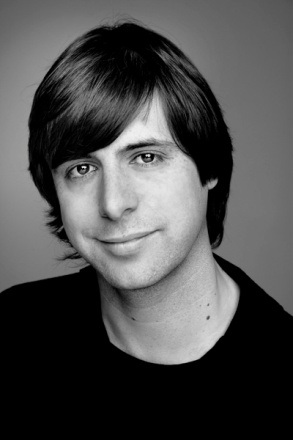 Height: 6’ 3”D.O.B: 16/03/82Playing Age: 25 - 35Eyes: BrownHair: Light BrownSpotlight No : 1890-1276-8709TRAINING:Gaiety School of Acting Performance CourseGaiety School of Acting Youth Theatre Company, Tara DerringtonGaiety School of Acting Improvisation, Gene RooneyVoice & Accents, Andrea Ainsworth, Cathal QuinnBody and Movement, Aiden CondronIADT National Film School Drama SocietyScreen Acting, The Gate Theatre Lab, Maureen HughesFILM & TVRTE / BBCPARTGuy / Roxy’s BoyfriendPRODUCTIONCuster’s Last Stand up (TV)DIRECTORDearbhla WalshRTE / Double Z EnterprisesTurlough (Lead)Podge & Rodge: A Scare at Bedtime [S. 5. Ep. 5] (TV)Julian HillsRTE / Double Z EnterprisesUCLA Film SchoolArchaelogistDaveRat’s Tales (TV)Diary of a Friday Night Out (Short)Julian HillsMaeve McQuillanTHEATREPARTPRS           PLAYDIRECTORThe Samuel Beckett TheatreEddie TwohigDrama at InishSean LeahyLiberty Hall TheatreWillie NaggMy Wife’s FamilySean LeahyThe Teacher’s ClubDemon / Bedlin / GaurdTerry Pratchett’s Wyrd SistersPatrick O’CallaghanBank of Ireland Art’s CentreRosencrantzRosencrantz & Guildenstern are DeadRobert TaylorJames Joyce CentreVariousThe Dining RoomRobert TaylorJames Joyce CentreNat McIlwaineObserve the Son’s of UlsterMarching towards the SommeRobert TaylorIADT National Film SchoolRaySome VoicesCarl FinneganIADT National Film SchoolRichard RomaGlengarry Glen RossCarl FinneganIADT National Film SchoolGaiety School YTCEdmond BurkeVariousEdmondAn tAnmCarl FinneganTara Derrington         SKILLS:Proficient in all accents, Basketball, Strong Swimmer, Skiing, Ballroom Dancing, IFTA Academy Member